КГКУ «Противопожарная охрана Красноярского края» предупреждает:    За 11 месяцев уходящего 2021 года на территории Пировского МО зафиксировано 26 пожаров, при которых погиб 1 человек. Наибольшее количество пожаров зарегистрировано в жилом секторе-18. Больше половины пожаров (10) наблюдается в надворных постройках (бани, стайки, летние кухни, гаражи), 8 пожаров приходится на жилые дома и квартиры. В надворных постройках, как правило, эксплуатируются печи кустарного изготовления, в большинстве случаев смонтированные владельцами усадеб самостоятельно. Нарушение требований пожарной безопасности при устройстве и эксплуатации отопительных печей и иных теплогенерирующих устройств - основная причина возникновения пожаров.     Зачастую в осенне-зимний период печное отопление эксплуатируется с трещинами в дымоходах, без разделок до сгораемых конструкций стен, перегородок и перекрытий, а также без предтопочных листов. Оставленные над печами для просушки домашние вещи и сгораемые материалы также приводят к огненным трагедиям. Немало пожаров происходит из-за нарушения правил пожарной безопасности при эксплуатации электроприборов, неисправного электрооборудования, самодельных установок и перегрузки электросети. Самый распространённый виновник-электрообогреватель: выгорит всего несколько метров в помещении, а последствия самые страшные - гибель людей.    Крайне рискованно оставлять без присмотра топящиеся печи, а также поручать надзор за ними малолетним детям; располагать топливо, другие горючие вещества и материалы на предтопочном листе; топить углём, коксом и газом печи, не предназначенные для этих видов топлива.     Следует не забывать также и некоторые правила эксплуатации бытовых электрических приборов и установок:     - опасно эксплуатировать провода и кабели с повреждённой или потерявшей защитные свойства изоляцией;     -пользоваться повреждёнными розетками, другими электроустановочными изделиями;     -обёртывать электролампы и светильники бумагой, тканью и другими горючими материалами;     -пользоваться электронагревательными приборами без подставок из негорючих материалов;     -применять нестандартные электронагревательные приборы, использовать некалиброванные плавкие вставки или другие самодельные аппараты защиты от перегрузки и короткого замыкания; -оставлять без присмотра включённые в сеть электрические бытовые приборы.В случае возникновения пожара немедленно звоните по телефону -101, 112.Помните, пожар легче предупредить, чем потушить!ПЧ-311 п. Кетский тел. 8 (39166)21-2-01                                                                                                                  Инструктор ПП Козлова В.Н.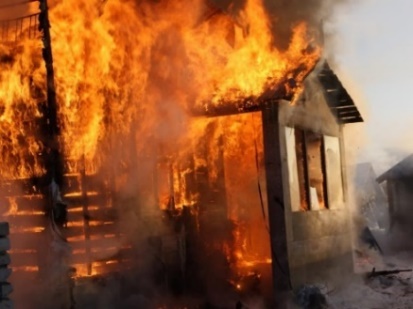 